Ханты-Мансийский автономный округ-ЮграНефтеюганское районное муниципальное общеобразовательное бюджетное  учреждение«Сингапайская средняя общеобразовательная школа»Протокол №3Заседания Управляющего совета НРМОБУ «Сингапайская СОШ»от 13.12.2021 годаПрисутствовали:Коновалова Л.В. – директор школыПетякина И.А. – представитель школыИльюк Е.С. - представитель школыМоскалюк Н.А. - представитель школыФоменко Л.В. – председатель профсоюзного комитетаХаликова С.Т. – кооптированный член УСАрнгольд С.А. - представитель родительской общественностиЯлукова Т.В. - представитель родительской общественностиКислякова О.В. – представитель родительской общественностиЗубрий В.Ю. - представитель родительской общественностиГорбунова Т.А. - представитель родительской общественностиАрышева В.П. - представитель родительской общественностиКалинина О.В. - представитель родительской общественностиХороших З.К. - председатель ячейки с.п. Сингапай районного общества инвалидовПьянкова А. – учащаяся школыХолбекова Г. – учащаяся школыПОВЕСТКА Об исполнении п.2. перечня поручений Губернатора Ханты-Мансийского автономного округа-Югры по итогам прямого эфира на тему «Транспорт» от 18.10.2021г. (Коновалова Л.В)По повестке: В 2021-2022 учебном году обучающихся, проживающих не в шаговой доступности от образовательной организации, зарегистрировано 97 человек. Все обучающиеся обеспечены подвозом, составлен график движения школьного автобуса, условия согласованы с родителями. От законных  представителей обучающихся получено письменное согласие на осуществление подвоза к месту обучения и обратно. В августе проведено обследование по маршруту движения школьного автобуса с участием представителей администрации ОУ, администрации поселения. В образовательной организации на период 2021-2022 учебного года изданы следующие локальные акты, регламентирующие правила осуществления подвоза обучающихся:- приказ директора ОУ № 412 от 22.07.2021 «О соблюдении требований безопасности при перевозке автотранспортными средствами групп детей к месту обучения, проведения спортивных, оздоровительных, культурно-массовых мероприятий»; - приказ директора ОУ № 468 от 31.07.2021 «Об организации перевозки обучающихся на 2021/2022 учебный год»;- приказ директора ОУ №414 от 22.07.2021 «Об организации и осуществлении школьных маршрутов по перевозке детей»;Услугу подвоза осуществляет Общество с ограниченной ответственностью «Русское», о чем свидетельствует гражданско-правовой договор №0187300001721000705 от 29 ноября 2021г. Ежемесячно направляется письменное Уведомление об организованных перевозках обучающихся в ГИБДД Нефтеюганского района.Решение: Считать обеспеченность подвозом обучающихся, проживающих не в шаговой доступности от образовательной организации, удовлетворительной.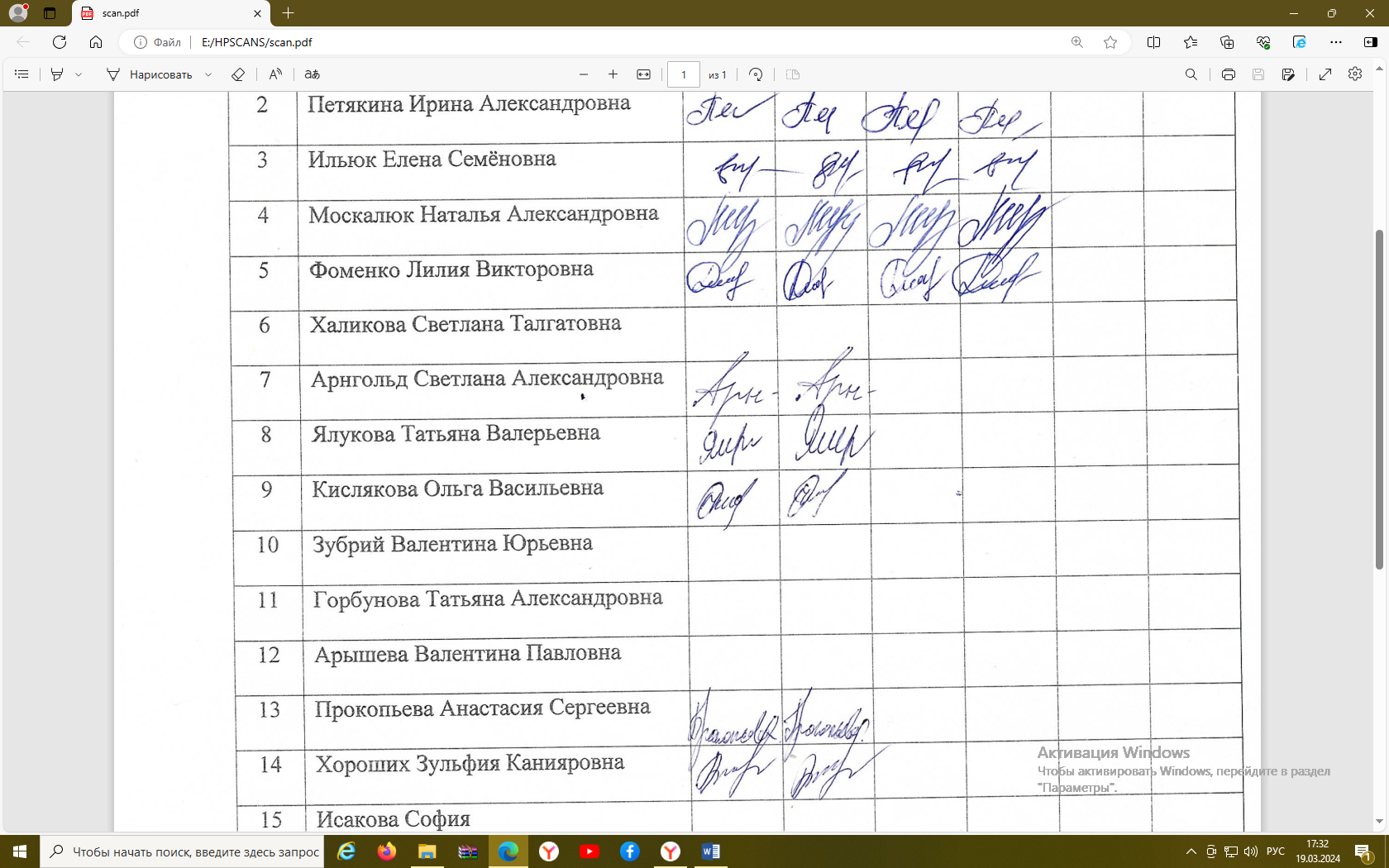 Председатель УС    _________________  О.В. Кислякова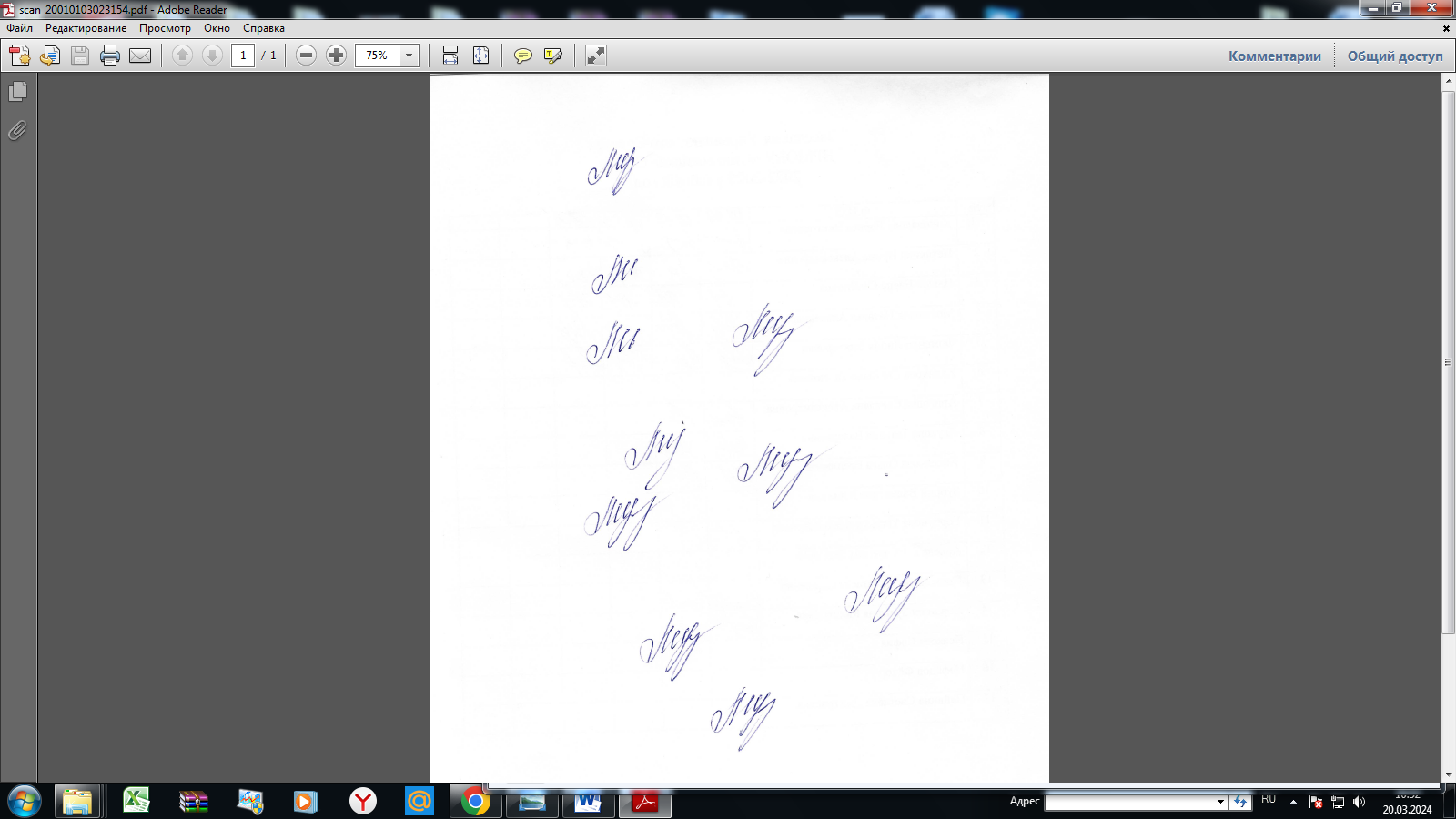 Секретарь УС         _________________   Н.А. Москалюк